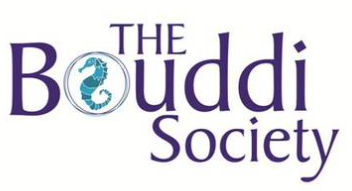 Annual General Meeting17 June 2022Management Committee ReportSummary:  It was a successful year for the Bouddi Society in executing our core role as a community group which organises public events and publications aimed at displaying and fostering the artistic, historical, and cultural life of the local community and administering the Bouddi Foundation for the Arts in supporting young artists on the Central Coast.  To be sure, the year presented its challenges to the Society in navigating COVID-19 restrictions on events, forcing continual changes in when and how events were presented and ensuring that events were COVID-19 Safe in all respects and followed NSW Health guidelines.During the year, President Phil Donnelly stepped down from the position with thanks for ten years of service in that role.  Margaret Crane and Peter Park were elected co-Vice Presidents with the President position remaining vacant.  Jenny Neary OA, Elizabeth Turbot, and Corinne Attard were newly appointed to the Bouddi Society Management Committee.  Our newsletter, ‘Bouddi News’ was published in six editions during the year corresponding with Bouddi Society and Bouddi Foundation for the Arts events.  The newsletter was provided online to the membership and a press run of 1450 copies each edition was distributed on the Peninsula. Expansion of distribution to the Macmasters Beach area met the need cover our catchment area.The Bouddi Music Festival on 11 and 12 June 2022 was both a success and a huge – but managed - risk for the Society in producing two concerts with professional performers with large up-front outlays.  The Melinda Schneider “Love Songs” concert and the John Bell and Simon Tedeschi “Words and Music” concert proved to be a steep learning curve with signification challenges met and overcome by the Management Committee in bringing a new higher calibre level of entertainment to our community.Significant Activities in the last 18 months2021MarchInaugural Words at Wagstaffe Writers Festival in partnership with Words on the Waves saw the attendance of 80 participants in a successful daylong event.AprilCommittee Members attended the Sydney Opera House presentation of the play “Claudel” starring Imogen Sage, the first Bouddi Foundation for the Arts grantee.April - NovemberSuccessful $10,000 Federal Stronger Communities Program grant upgraded Wagstaffe Hall audiovisual system to enable advanced events while supporting community hall hirers.  Success was the result of teaming of the Bouddi Society, the Bouddi Foundation for the Arts and the Wagstaffe to Killcare Community Association.  MayAnnual General Meeting and welcome to new Management Committee Members Jenny Neary OA and Elizabeth TurbotMayLaunch of Bouddi Society published book “More Than Bricks and Mortar – Bouddi Houses and People by historian Robyn WarburtonJuneSpecial Concert featuring Bouddi Foundation for the Arts grantees SeptemberLaunch of E-Books on Bouddi Society Website featuring books by Society Members edited by Historian Robyn WarburtonOctoberEight-day Online Art Show featuring local artist – a highly successful COVID-19 adaptation of the annual in person art show.NovemberFarewell to long-time Bouddi Society President Phil Donnelly and Vale for our first President Annette Wilson,NovemberBouddi Foundation for the Arts Awards Day - Restricted to awardees and parents.2022AprilDorian Mode Concert at Wagstaffe HallJuneMelinda Schneider – “Love Songs Concert” at Wagstaffe HallJuneJohn Bell & Simon Tedeschi – “Words and Music Concert